TZ 41/2015 Zahájení adventu 2015 v Loretě Rumburk (Rumburk 20. 11. 2015) V sobotu 28. listopadu 2015 se Loreta Rumburk připojuje k celoměstskému Zahájení adventu 2015. Nabídne výstavu betlémů i žehnání donesených adventních věnců. Od 9.00 do 16.00 h. je v ambitu Lorety k vidění nová výstava dětských betlémů a v kostele sv. Vavřince klášterní betlém z roku 1922. V křížové chodbě je možné se seznámit s výstavou "Má vlast cestami proměn 2015". Návštěvníci uvidí nově restaurovanou malířskou výzdobu kaple Panny Marie Lurdské a kaple Pražského Jezulátka a na nádvoří nově obnovenou fasádu ambitu. Mezi 9.00 až 14.00 h. se žehnají adventní věnce. Děti mají připravené tvoření ve výtvarné adventní dílně. Vstup do Lorety Rumburk je po celý den dobrovolný. Advent v Loretě Rumburk nabídne koncerty, prohlídky betlémů i nevšední večerní prohlídky při svíčkách. V adventním období se v Loretě Rumburk v úterý 1. 12. 2015 od 17.00 h. uskuteční koncert Základní umělecké školy a v neděli 13. 12. 2015 od 16.30 h. koncert dětských pěveckých sborů Tyršovské zvonky a Šenováček. V úterý 15. 12. a 22. 12. 2015 se v Loretě Rumburk odehrají Zimní prohlídky při svíčkách a s vůní svařeného vína. Začínají vždy od 18.00 h. Během hodinové prohlídky se návštěvníci seznámí s historií Svaté chýše a kaple Svatých schodů. Uslyší také roráty, české písně, které doprovázejí mše v období adventu. V ambitu je od 28. 12. 2015 do 2. 2. 2016 k vidění výstava betlémů vyrobených dětmi z Rumburku a okolí. V kostele sv. Vavřince se představí třiadevadesát let starý klášterní betlém.  Klára MágrováAdvent a Vánoce 2015 v Loretě Rumburksobota 28. 11. 2015, 9.00–16.00 h., Loreta Rumburk    Zahájení adventu 2015 v Loretě Rumburk. Klášterní betlém, dětské betlémy, výtvarné dílny, nově restaurované prostory, žehnání  adventních věnců (9.00 až 14.00 h.). Vstupné dobrovolné. Pořádá Římskokatolická farnost - děkanství Rumburk. Více www.loretarumburk.cz28. 11. 2015–2. 2. 2016                                                     úterý–sobota, 9.00–16.00 h., kostel sv. Vavřince v Rumburku    Klášterní betlém v Rumburku. Prohlídka betlému z roku 1922 je součástí prohlídkového okruhu v Loretě Rumburk. Vstupné 50 a 25 Kč. Otevírací doba betléma o Vánocích: 26. 12. 2015 14.00–17.00 h., 27. 12. a 28. 12. 2015 14.00–16.00 h., vstupné dobrovolné. Pořádá Římskokatolická farnost - děkanství Rumburk. Více www.loretarumburk.cz 28. 11. 2015–2. 2. 2016                                                       úterý–sobota, 9.00–16.00 h., Loreta Rumburk                                              Dětské betlémy v Loretě Rumburk. Výstava jesliček vyrobených dětmi z Rumburku a okolí. Vstupné 50 a 25 Kč. Pořádá Římskokatolická farnost - děkanství Rumburk. Více www.loretarumburk.cz                                úterý 15. 12. a 22. 12. 2015, 18.00–19.00 h., Loreta Rumburk                                              Zimní večerní prohlídky Lorety Rumburk při svíčkách a s vůní svařeného vína. Komentovaná setkání s historií za doprovodu duchovních písní. V prosinci zazní staročeské adventní mariánské písně (roráty). Vstupné 80 a 40 Kč. Pořádá Římskokatolická farnost - děkanství Rumburk. Více www.loretarumburk.cz úterý 1. 12. 2015, 17.00 h., kostel sv. Vavřince v Rumburku                      Předvánoční koncert v Rumburku. Účinkuje varhanní, dechová a pěvecká třída ZUŠ Rumburk. Vstupné dobrovolné. Pořádá ZUŠ Rumburk. Více www.loretarumburk.czneděle 13. 12. 2015, 16.30 h., kostel sv. Vavřince v Rumburku                      Adventní koncert v Rumburku. Účinkuje sbor Šenováček z Velkého Šenova a Tyršovské zvonky z Rumburku. Vstupné dobrovolné. Pořádá Římskokatolická farnost - děkanství Rumburk. Více www.loretarumburk.cz čtvrtek 24. 12. 2015, 10.00–12.00 h., Loreta Rumburk        Rozdávání Betlémského světla v Loretě Rumburk. Nutná vlastní svíčka nebo lucerna. Vstup volný. Pořádá Římskokatolická farnost - děkanství Rumburk. Více www.loretarumburk.czsobota 26. 12. 2015, 17.00 h., kostel sv. Vavřince v RumburkuJ. J. Ryba: Česká mše vánoční. Koncertní provedení pastorální mše. Účinkuje Vilémovský chrámový sbor za doprovodu hudebníků Šluknovského výběžku. Vstupné dobrovolné. Více www.loretarumburk.cz úterý 19. 1. a 26. 1. 2016, 18.00–19.00 h., Loreta Rumburk                                              Zimní večerní prohlídky Lorety při svíčkách a s vůní svařeného vína. Komentovaná setkání s historií za doprovodu duchovních písní. V lednu proběhne prohlídka klášterního betléma a rozezní se varhany. Vstupné 80 a 40 Kč. Více www.loretarumburk.czVíce informací k akcím o adventu a Vánocích v Loretě Rumburk sdělí: Klára Mágrová, GSM +420 724 072 525, loreta.rumburk@seznam.czPodrobnosti o rumburské Loretě: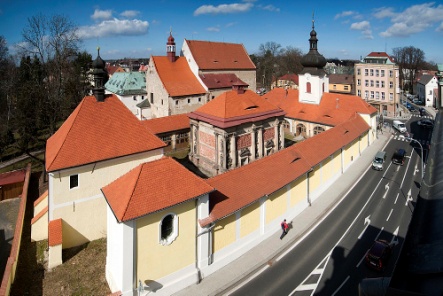 Loreta v Rumburku patří svou reliéfní a sochařskou výzdobou mezi nejhodnotnější loretánské kaple v České republice. Architektonicky cenná vnější schrána loretánské kaple Panny Marie je barokní kopií italského renesančního originálu. Předmětem úcty poutníků je Svatá chýše, dům Panny Marie v Nazaretu, v němž došlo ke Zvě stování o narození Spasitele, byl vychován Ježíš a žila Svatá rodina. Loretánskou kapli v Rumburku dal podle projektu významného architekta Johanna Lucase Hildebrandta z Vídně postavit majitel panství kníže Anton Florian z Liechtensteina. K vysvěcení loretánské kaple došlo 15. 9. 1707. Spolu s ambitem s bohatou nástropní výmalbou ze života Panny Marie a Ježíše Krista, poutními Svatými schody (Scala Sancta) a kostelem sv. Vavřince byla součástí areálu kapucínského kláštera (dnes městská knihovna). Rumburská Loreta s milostnou sochou Černé madony loretánské (1694) byla významným mariánským poutním místem pro oblast severních Čech a Lužice. Od roku 1950, po násilném zrušení rumburského kapucínského kláštera, se zde nadále konaly mše svaté, Loreta byla pro návštěvníky přístupná jen příležitostně a trpěla dlouhodobou neúdržbou. Roku 1964 byla prohlášena za nemovitou kulturní památku. Od roku 2007 jsou památkově chráněny rovněž čtyři oltáře v ambitu. Loretánský areál je od roku 1995 vyhledávaným cílem návštěvníků z České republiky a zahraničí. Od roku 1996 se obnovuje, od roku 1999 z Programu záchrany architektonického dědictví Ministerstva kultury. Památkově chráněný objekt je přístupný celoročně od úterý do soboty, v dubnu až říjnu mezi 10.00 až 17.00 hod., od listopadu do března mezi 9.00 až 16.00 hod. Po celý rok se v přilehlém ambitu a kostele sv. Vavřince konají výstavy, koncerty a doprovodné kulturní akce. Mše svaté probíhají každé poslední úterý v měsíci od 15.00 h. ve Svaté chýši. Udržela se tradice srpnové církevní odpustkové slavnosti Porciunkule, trvající od 17. století.K dispozici jsou tři stálé expozice „Historie Lorety v Rumburku (1707-2007)“, „Loretánské podzemí v Rumburku“ a „Kapucínský konvent v Rumburku (1683-1950)“. V roce 2013 se ve vstupní budově Lorety zpřístupnila „Expozice církevního umění Šluknovska“. Areál, který v roce 2014 navštívilo  13 100 návštěvníků, spravuje Římskokatolická farnost – děkanství Rumburk. Od roku 2014 je Loreta Rumburk součástí mezinárodní poutní stezky Via Sacra. Loretánské slavnosti v Rumburku jsou od roku 2014 nositelem regionální značky "ČESKOSASKÉ ŠVÝCARSKO regionální produkt®". V roce 2014 získala Loreta Rumburk za obnovu a restaurování nominaci na celostátní cenu Patrimonium pro futuro, kterou uděluje Národní památkový ústav. V roce 2014 obdržela Loreta Rumburk ocenění Společnost přátelská rodině.Od roku 2015 je držitelem certifikátu Českého systému kvality služeb. 	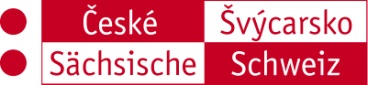 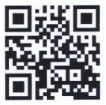 